１　セキツイ動物の変遷について、次の問いに答えなさい。 (1)　上の表の呼吸器官、子の生まれ方について、ちがいの見られるところに境界線を書きなさい。（１点×２） (2)　セキツイ動物のなかまはどんな順に陸上の生活に適したものに変化したと考えられるか、４つ　　の段階に分けて答えなさい。（１点）(3)　(2)のように、生物のからだの特徴が、長い年月をかける間に変化することを何というか。（１点） (4)　下の文章の①～②にはあてはまる言葉を答えなさい、（１点×２）    　ハチュウ類は両生類よりも、体の表面がかたいうろこでおおわれており、乾燥した陸上生活に　　（　①　）つくりになっている。また、卵にも特徴があり、ハチュウ類は（　②　）卵を生む。　２　次の問いに答えなさい。現在の形やはたらきはちがっていても、もとは同じ器官であったと考えられるものを何というか答えなさい。（１点） (2)  下の図は、コウモリ、クジラ、ヒトの骨格の一部である。ヒトのうでの部分に相当すると考えられるコウモリとクジラの骨格部分を、それぞれ丸で囲みなさい。（全正１点）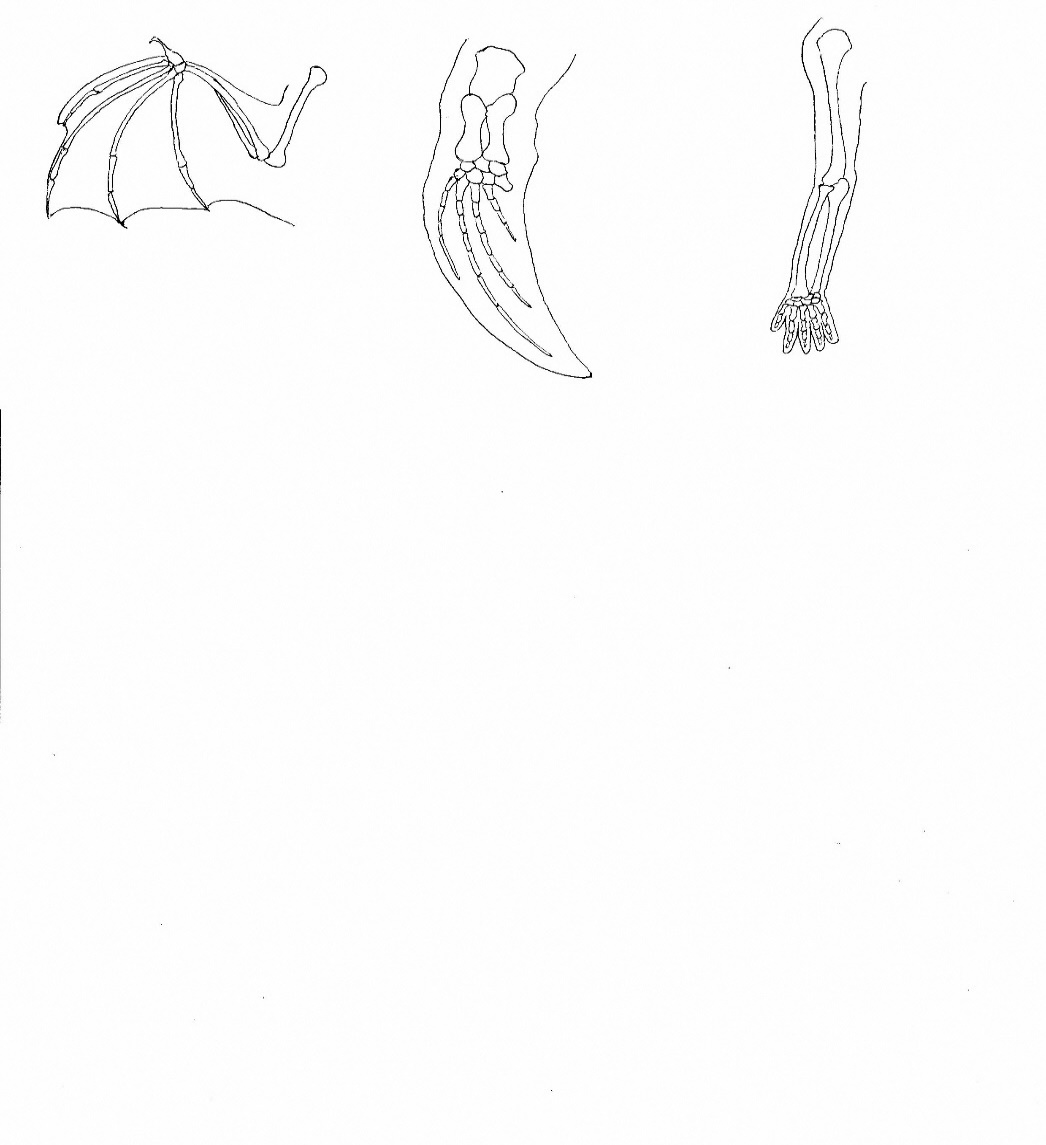                  　コウモリ                                              クジラ             ヒト(3)　シソチョウは、鳥類と何類の特徴をあわせもっていると考えられるか答えなさい。（１点） (4)　シソチョウで、(3)のなかまであると考えられる特徴を１つ答えなさい。（１点）中学校３年生　＊単元確認テスト＊　１学期⑦中学校３年生　＊単元確認テスト＊　１学期⑦中学校３年生　＊単元確認テスト＊　１学期⑦生物の種類の多様性と進化生物の種類の多様性と進化　　組　　番氏　名／10魚類両生類ハチュウ類鳥類ホニュウ類呼吸器官体温調節子の生まれ方生活場所　　魚　　類　　→　　　両　生　類　　　→　　ハチュウ類　　→　鳥類・ホニュウ類  進　化①　　　　適した②　　殻（から）のある相同器官ハチュウ類・口に歯がある　　　　　　　・つばさに爪がある         ・尾が長い　　など                                                                              